WHISPERING WINDS CHARTER SCHOOL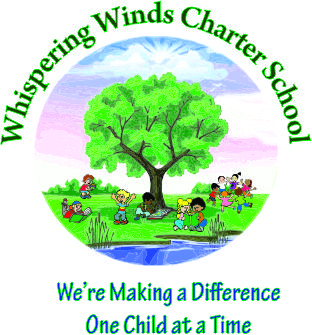 Application for EmploymentWHISPERING WINDS CHARTER SCHOOL IS AN EQUAL OPPORTUNITY EMPLOYER.  WE DO NOT DISCRIMINATE IN HIRING BECAUSE OF AGE, RACE, CREED, COLOR, NATIONAL ORIGIN, SEX, SEXUAL ORIENTATION, SEXUAL IDENTITY, OR HANDICAP.Last NameLast NameLast NameLast NameLast NameLast NameLast NameFirst NameFirst NameFirst NameFirst NameFirst NameFirst NameFirst NameFirst NameFirst NameFirst NameFirst NameFirst NameM.I.M.I. Social Security Number Social Security Number Social Security Number Social Security Number Social Security Number Social Security Number Social Security Number Social Security Number Social Security NumberDateDateDateStreet AddressStreet AddressStreet AddressStreet AddressStreet AddressStreet AddressStreet AddressStreet AddressStreet AddressStreet AddressStreet AddressStreet AddressStreet AddressCityCityCityCityCityCityCityCityCityStateStateStateState Zip Code Zip Code Zip Code Zip Code Zip Code Zip Code Zip CodeHome PhoneHome PhoneCell PhoneCell PhoneCell PhoneCell PhoneCell PhoneCell PhoneCell PhoneCell PhoneCell PhoneCell PhoneCell PhoneCell PhoneCell PhoneCell PhoneEmail AddressEmail AddressEmail AddressEmail AddressEmail AddressEmail AddressEmail AddressEmail AddressEmail AddressEmail AddressType of Employment Desired:Type of Employment Desired:Type of Employment Desired: Full time Full time Full time Full time Full time Full time  Part time  Part time  Part time  Part time  Part time  Part time  Consultant  Consultant  Consultant  ConsultantEarliest Date Available for Work: Earliest Date Available for Work: Earliest Date Available for Work: Earliest Date Available for Work: Earliest Date Available for Work: Earliest Date Available for Work: Starting Salary Desired: Starting Salary Desired: Starting Salary Desired: Starting Salary Desired: Starting Salary Desired: Starting Salary Desired: Starting Salary Desired: Starting Salary Desired: Starting Salary Desired: $$$$$$$$Are you willing to work overtime?Are you willing to work overtime?Are you willing to work overtime?Are you willing to work overtime?Are you willing to work overtime?YesYesYesNoNoNoAre you willing to travel?Are you willing to travel?Are you willing to travel?Are you willing to travel?Are you willing to travel?Are you willing to travel?Are you willing to travel?Are you willing to travel?Are you willing to travel?Are you willing to travel?YesYesNoNoNoList languages that you can speak fluently: List languages that you can speak fluently: List languages that you can speak fluently: List languages that you can speak fluently: List languages that you can speak fluently: List languages that you can speak fluently: List languages that you can speak fluently: List languages that you can speak fluently: List languages that you can speak fluently: List languages that you can speak fluently: If you are not a citizen of the , under what type of permit do you have the legal right to work in the ?If you are not a citizen of the , under what type of permit do you have the legal right to work in the ?If you are not a citizen of the , under what type of permit do you have the legal right to work in the ?If you are not a citizen of the , under what type of permit do you have the legal right to work in the ?If you are not a citizen of the , under what type of permit do you have the legal right to work in the ?If you are not a citizen of the , under what type of permit do you have the legal right to work in the ?If you are not a citizen of the , under what type of permit do you have the legal right to work in the ?If you are not a citizen of the , under what type of permit do you have the legal right to work in the ?If you are not a citizen of the , under what type of permit do you have the legal right to work in the ?If you are not a citizen of the , under what type of permit do you have the legal right to work in the ?If you are not a citizen of the , under what type of permit do you have the legal right to work in the ?If you are not a citizen of the , under what type of permit do you have the legal right to work in the ?If you are not a citizen of the , under what type of permit do you have the legal right to work in the ?If you are not a citizen of the , under what type of permit do you have the legal right to work in the ?If you are not a citizen of the , under what type of permit do you have the legal right to work in the ?If you are not a citizen of the , under what type of permit do you have the legal right to work in the ?If you are not a citizen of the , under what type of permit do you have the legal right to work in the ?If you are not a citizen of the , under what type of permit do you have the legal right to work in the ?If you are not a citizen of the , under what type of permit do you have the legal right to work in the ?If you are not a citizen of the , under what type of permit do you have the legal right to work in the ?If you are not a citizen of the , under what type of permit do you have the legal right to work in the ?If you are not a citizen of the , under what type of permit do you have the legal right to work in the ?If you are not a citizen of the , under what type of permit do you have the legal right to work in the ?If you are not a citizen of the , under what type of permit do you have the legal right to work in the ?If you are not a citizen of the , under what type of permit do you have the legal right to work in the ?If you are not a citizen of the , under what type of permit do you have the legal right to work in the ?If you are not a citizen of the , under what type of permit do you have the legal right to work in the ?If you are not a citizen of the , under what type of permit do you have the legal right to work in the ?If you are not a citizen of the , under what type of permit do you have the legal right to work in the ?If you are not a citizen of the , under what type of permit do you have the legal right to work in the ?If you are not a citizen of the , under what type of permit do you have the legal right to work in the ?If you are not a citizen of the , under what type of permit do you have the legal right to work in the ?If you are not a citizen of the , under what type of permit do you have the legal right to work in the ?List names of educational institutions you attended, beginning with the most recent.    List names of educational institutions you attended, beginning with the most recent.    List names of educational institutions you attended, beginning with the most recent.    List names of educational institutions you attended, beginning with the most recent.    List names of educational institutions you attended, beginning with the most recent.    List names of educational institutions you attended, beginning with the most recent.    List names of educational institutions you attended, beginning with the most recent.    List names of educational institutions you attended, beginning with the most recent.    List names of educational institutions you attended, beginning with the most recent.    List names of educational institutions you attended, beginning with the most recent.    List names of educational institutions you attended, beginning with the most recent.    List names of educational institutions you attended, beginning with the most recent.    List names of educational institutions you attended, beginning with the most recent.    List names of educational institutions you attended, beginning with the most recent.    List names of educational institutions you attended, beginning with the most recent.    List names of educational institutions you attended, beginning with the most recent.    List names of educational institutions you attended, beginning with the most recent.    List names of educational institutions you attended, beginning with the most recent.    List names of educational institutions you attended, beginning with the most recent.    List names of educational institutions you attended, beginning with the most recent.    List names of educational institutions you attended, beginning with the most recent.    List names of educational institutions you attended, beginning with the most recent.    List names of educational institutions you attended, beginning with the most recent.    List names of educational institutions you attended, beginning with the most recent.    List names of educational institutions you attended, beginning with the most recent.    List names of educational institutions you attended, beginning with the most recent.    List names of educational institutions you attended, beginning with the most recent.    List names of educational institutions you attended, beginning with the most recent.    List names of educational institutions you attended, beginning with the most recent.    List names of educational institutions you attended, beginning with the most recent.    List names of educational institutions you attended, beginning with the most recent.    List names of educational institutions you attended, beginning with the most recent.    List names of educational institutions you attended, beginning with the most recent.    Name of School/InstitutionName of School/InstitutionLocationLocationLocationLocationLocationLocationLocationLocationLocationLocationLocationLocationLocationLocationDates AttendedDates AttendedDates AttendedDates AttendedDates AttendedDates AttendedDates AttendedCertificate, Diploma or Degree EarnedCertificate, Diploma or Degree EarnedCertificate, Diploma or Degree EarnedCertificate, Diploma or Degree EarnedCertificate, Diploma or Degree EarnedCertificate, Diploma or Degree EarnedCertificate, Diploma or Degree EarnedCertificate, Diploma or Degree EarnedCertificate, Diploma or Degree EarnedCertificate, Diploma or Degree EarnedCertificate, Diploma or Degree EarnedDo you have any other experience, knowledge, skill or talent that you feel qualifies you for employment at the school?Do you have any other experience, knowledge, skill or talent that you feel qualifies you for employment at the school?Do you have any other experience, knowledge, skill or talent that you feel qualifies you for employment at the school?Do you have any other experience, knowledge, skill or talent that you feel qualifies you for employment at the school?Do you have any other experience, knowledge, skill or talent that you feel qualifies you for employment at the school?Do you have any other experience, knowledge, skill or talent that you feel qualifies you for employment at the school?Do you have any other experience, knowledge, skill or talent that you feel qualifies you for employment at the school?Do you have any other experience, knowledge, skill or talent that you feel qualifies you for employment at the school?Do you have any other experience, knowledge, skill or talent that you feel qualifies you for employment at the school?Do you have any other experience, knowledge, skill or talent that you feel qualifies you for employment at the school?Do you have any other experience, knowledge, skill or talent that you feel qualifies you for employment at the school?Do you have any other experience, knowledge, skill or talent that you feel qualifies you for employment at the school?Do you have any other experience, knowledge, skill or talent that you feel qualifies you for employment at the school?Do you have any other experience, knowledge, skill or talent that you feel qualifies you for employment at the school?Do you have any other experience, knowledge, skill or talent that you feel qualifies you for employment at the school?Do you have any other experience, knowledge, skill or talent that you feel qualifies you for employment at the school?Do you have any other experience, knowledge, skill or talent that you feel qualifies you for employment at the school?Do you have any other experience, knowledge, skill or talent that you feel qualifies you for employment at the school?Do you have any other experience, knowledge, skill or talent that you feel qualifies you for employment at the school?Do you have any other experience, knowledge, skill or talent that you feel qualifies you for employment at the school?Do you have any other experience, knowledge, skill or talent that you feel qualifies you for employment at the school?Do you have any other experience, knowledge, skill or talent that you feel qualifies you for employment at the school?Do you have any other experience, knowledge, skill or talent that you feel qualifies you for employment at the school?Do you have any other experience, knowledge, skill or talent that you feel qualifies you for employment at the school?Do you have any other experience, knowledge, skill or talent that you feel qualifies you for employment at the school?Do you have any other experience, knowledge, skill or talent that you feel qualifies you for employment at the school?Do you have any other experience, knowledge, skill or talent that you feel qualifies you for employment at the school?Do you have any other experience, knowledge, skill or talent that you feel qualifies you for employment at the school?Do you have any other experience, knowledge, skill or talent that you feel qualifies you for employment at the school?Do you have any other experience, knowledge, skill or talent that you feel qualifies you for employment at the school?Do you have any other experience, knowledge, skill or talent that you feel qualifies you for employment at the school?Do you have any other experience, knowledge, skill or talent that you feel qualifies you for employment at the school?Do you have any other experience, knowledge, skill or talent that you feel qualifies you for employment at the school?Please list an emergency contact:Please list an emergency contact:Please list an emergency contact:Please list an emergency contact:Relation to you: NameNameNameNameNameNameNameNameNameNameNameNameNameAddressAddressAddressAddressAddressAddressAddressAddressAddressAddressAddressAddressPhonePhonePhonePhoneWork History(Include  Military Service as Employment)Work History(Include  Military Service as Employment)Work History(Include  Military Service as Employment)Work History(Include  Military Service as Employment)Work History(Include  Military Service as Employment)Work History(Include  Military Service as Employment)Work History(Include  Military Service as Employment)Work History(Include  Military Service as Employment)Work History(Include  Military Service as Employment)Work History(Include  Military Service as Employment)Work History(Include  Military Service as Employment)Work History(Include  Military Service as Employment)Employer NameEmployer NameAddressAddressAddressAddressDates of Employment Dates of Employment Phone NumberPhone NumberPhone NumberPhone NumberPhone NumberList Three References (Please do not include relatives)List Three References (Please do not include relatives)List Three References (Please do not include relatives)List Three References (Please do not include relatives)List Three References (Please do not include relatives)List Three References (Please do not include relatives)List Three References (Please do not include relatives)List Three References (Please do not include relatives)List Three References (Please do not include relatives)List Three References (Please do not include relatives)List Three References (Please do not include relatives)List Three References (Please do not include relatives)NameNameAddressAddressAddressAddressLength of AcquaintanceLength of AcquaintancePhone NumberPhone NumberPhone NumberPhone NumberSECURITY INFORMATIONNOTICE:  This section must be completed.  If you are offered employment, you may be required to be fingerprinted and an extensive background check will be conducted.  Please answer questions truthfully.  Omission of any criminal history information is grounds for non-hiring and/or immediate termination.SECURITY INFORMATIONNOTICE:  This section must be completed.  If you are offered employment, you may be required to be fingerprinted and an extensive background check will be conducted.  Please answer questions truthfully.  Omission of any criminal history information is grounds for non-hiring and/or immediate termination.SECURITY INFORMATIONNOTICE:  This section must be completed.  If you are offered employment, you may be required to be fingerprinted and an extensive background check will be conducted.  Please answer questions truthfully.  Omission of any criminal history information is grounds for non-hiring and/or immediate termination.SECURITY INFORMATIONNOTICE:  This section must be completed.  If you are offered employment, you may be required to be fingerprinted and an extensive background check will be conducted.  Please answer questions truthfully.  Omission of any criminal history information is grounds for non-hiring and/or immediate termination.SECURITY INFORMATIONNOTICE:  This section must be completed.  If you are offered employment, you may be required to be fingerprinted and an extensive background check will be conducted.  Please answer questions truthfully.  Omission of any criminal history information is grounds for non-hiring and/or immediate termination.SECURITY INFORMATIONNOTICE:  This section must be completed.  If you are offered employment, you may be required to be fingerprinted and an extensive background check will be conducted.  Please answer questions truthfully.  Omission of any criminal history information is grounds for non-hiring and/or immediate termination.SECURITY INFORMATIONNOTICE:  This section must be completed.  If you are offered employment, you may be required to be fingerprinted and an extensive background check will be conducted.  Please answer questions truthfully.  Omission of any criminal history information is grounds for non-hiring and/or immediate termination.SECURITY INFORMATIONNOTICE:  This section must be completed.  If you are offered employment, you may be required to be fingerprinted and an extensive background check will be conducted.  Please answer questions truthfully.  Omission of any criminal history information is grounds for non-hiring and/or immediate termination.SECURITY INFORMATIONNOTICE:  This section must be completed.  If you are offered employment, you may be required to be fingerprinted and an extensive background check will be conducted.  Please answer questions truthfully.  Omission of any criminal history information is grounds for non-hiring and/or immediate termination.SECURITY INFORMATIONNOTICE:  This section must be completed.  If you are offered employment, you may be required to be fingerprinted and an extensive background check will be conducted.  Please answer questions truthfully.  Omission of any criminal history information is grounds for non-hiring and/or immediate termination.SECURITY INFORMATIONNOTICE:  This section must be completed.  If you are offered employment, you may be required to be fingerprinted and an extensive background check will be conducted.  Please answer questions truthfully.  Omission of any criminal history information is grounds for non-hiring and/or immediate termination.SECURITY INFORMATIONNOTICE:  This section must be completed.  If you are offered employment, you may be required to be fingerprinted and an extensive background check will be conducted.  Please answer questions truthfully.  Omission of any criminal history information is grounds for non-hiring and/or immediate termination.Have you ever been convicted of an offense other than a minor traffic violation?  (DUI and DWI are not minor and must be reported.)Have you ever been convicted of an offense other than a minor traffic violation?  (DUI and DWI are not minor and must be reported.)Have you ever been convicted of an offense other than a minor traffic violation?  (DUI and DWI are not minor and must be reported.)Have you ever been convicted of an offense other than a minor traffic violation?  (DUI and DWI are not minor and must be reported.)Have you ever been convicted of an offense other than a minor traffic violation?  (DUI and DWI are not minor and must be reported.)Have you ever been convicted of an offense other than a minor traffic violation?  (DUI and DWI are not minor and must be reported.)Have you ever been convicted of an offense other than a minor traffic violation?  (DUI and DWI are not minor and must be reported.)YesYes            No    Have you ever been convicted of an offense other than a minor traffic violation?  (DUI and DWI are not minor and must be reported.)Have you ever been convicted of an offense other than a minor traffic violation?  (DUI and DWI are not minor and must be reported.)Have you ever been convicted of an offense other than a minor traffic violation?  (DUI and DWI are not minor and must be reported.)Have you ever been convicted of an offense other than a minor traffic violation?  (DUI and DWI are not minor and must be reported.)Have you ever been convicted of an offense other than a minor traffic violation?  (DUI and DWI are not minor and must be reported.)Have you ever been convicted of an offense other than a minor traffic violation?  (DUI and DWI are not minor and must be reported.)Have you ever been convicted of an offense other than a minor traffic violation?  (DUI and DWI are not minor and must be reported.)YesYes            No    Have you ever been convicted of, had adjudication withheld in, pled nolo contendere or no contest to, or entered a pre-trial intervention program for a misdemeanor or felony criminal charge, or are there currently criminal  charges pending against you?  (If yes, attach a separate sheet with an explanation.)  NOTE:  Sealed or expunged records must be reported.  Failure to answer this question accurately may result in termination of employment.Have you ever been convicted of, had adjudication withheld in, pled nolo contendere or no contest to, or entered a pre-trial intervention program for a misdemeanor or felony criminal charge, or are there currently criminal  charges pending against you?  (If yes, attach a separate sheet with an explanation.)  NOTE:  Sealed or expunged records must be reported.  Failure to answer this question accurately may result in termination of employment.Have you ever been convicted of, had adjudication withheld in, pled nolo contendere or no contest to, or entered a pre-trial intervention program for a misdemeanor or felony criminal charge, or are there currently criminal  charges pending against you?  (If yes, attach a separate sheet with an explanation.)  NOTE:  Sealed or expunged records must be reported.  Failure to answer this question accurately may result in termination of employment.Have you ever been convicted of, had adjudication withheld in, pled nolo contendere or no contest to, or entered a pre-trial intervention program for a misdemeanor or felony criminal charge, or are there currently criminal  charges pending against you?  (If yes, attach a separate sheet with an explanation.)  NOTE:  Sealed or expunged records must be reported.  Failure to answer this question accurately may result in termination of employment.Have you ever been convicted of, had adjudication withheld in, pled nolo contendere or no contest to, or entered a pre-trial intervention program for a misdemeanor or felony criminal charge, or are there currently criminal  charges pending against you?  (If yes, attach a separate sheet with an explanation.)  NOTE:  Sealed or expunged records must be reported.  Failure to answer this question accurately may result in termination of employment.Have you ever been convicted of, had adjudication withheld in, pled nolo contendere or no contest to, or entered a pre-trial intervention program for a misdemeanor or felony criminal charge, or are there currently criminal  charges pending against you?  (If yes, attach a separate sheet with an explanation.)  NOTE:  Sealed or expunged records must be reported.  Failure to answer this question accurately may result in termination of employment.Have you ever been convicted of, had adjudication withheld in, pled nolo contendere or no contest to, or entered a pre-trial intervention program for a misdemeanor or felony criminal charge, or are there currently criminal  charges pending against you?  (If yes, attach a separate sheet with an explanation.)  NOTE:  Sealed or expunged records must be reported.  Failure to answer this question accurately may result in termination of employment.YesYes           No  Have you ever been convicted of, had adjudication withheld in, pled nolo contendere or no contest to, or entered a pre-trial intervention program for a misdemeanor or felony criminal charge, or are there currently criminal  charges pending against you?  (If yes, attach a separate sheet with an explanation.)  NOTE:  Sealed or expunged records must be reported.  Failure to answer this question accurately may result in termination of employment.Have you ever been convicted of, had adjudication withheld in, pled nolo contendere or no contest to, or entered a pre-trial intervention program for a misdemeanor or felony criminal charge, or are there currently criminal  charges pending against you?  (If yes, attach a separate sheet with an explanation.)  NOTE:  Sealed or expunged records must be reported.  Failure to answer this question accurately may result in termination of employment.Have you ever been convicted of, had adjudication withheld in, pled nolo contendere or no contest to, or entered a pre-trial intervention program for a misdemeanor or felony criminal charge, or are there currently criminal  charges pending against you?  (If yes, attach a separate sheet with an explanation.)  NOTE:  Sealed or expunged records must be reported.  Failure to answer this question accurately may result in termination of employment.Have you ever been convicted of, had adjudication withheld in, pled nolo contendere or no contest to, or entered a pre-trial intervention program for a misdemeanor or felony criminal charge, or are there currently criminal  charges pending against you?  (If yes, attach a separate sheet with an explanation.)  NOTE:  Sealed or expunged records must be reported.  Failure to answer this question accurately may result in termination of employment.Have you ever been convicted of, had adjudication withheld in, pled nolo contendere or no contest to, or entered a pre-trial intervention program for a misdemeanor or felony criminal charge, or are there currently criminal  charges pending against you?  (If yes, attach a separate sheet with an explanation.)  NOTE:  Sealed or expunged records must be reported.  Failure to answer this question accurately may result in termination of employment.Have you ever been convicted of, had adjudication withheld in, pled nolo contendere or no contest to, or entered a pre-trial intervention program for a misdemeanor or felony criminal charge, or are there currently criminal  charges pending against you?  (If yes, attach a separate sheet with an explanation.)  NOTE:  Sealed or expunged records must be reported.  Failure to answer this question accurately may result in termination of employment.Have you ever been convicted of, had adjudication withheld in, pled nolo contendere or no contest to, or entered a pre-trial intervention program for a misdemeanor or felony criminal charge, or are there currently criminal  charges pending against you?  (If yes, attach a separate sheet with an explanation.)  NOTE:  Sealed or expunged records must be reported.  Failure to answer this question accurately may result in termination of employment.YesYes           No  Have you ever been convicted of, had adjudication withheld in, pled nolo contendere or no contest to, or entered a pre-trial intervention program for a misdemeanor or felony criminal charge, or are there currently criminal  charges pending against you?  (If yes, attach a separate sheet with an explanation.)  NOTE:  Sealed or expunged records must be reported.  Failure to answer this question accurately may result in termination of employment.Have you ever been convicted of, had adjudication withheld in, pled nolo contendere or no contest to, or entered a pre-trial intervention program for a misdemeanor or felony criminal charge, or are there currently criminal  charges pending against you?  (If yes, attach a separate sheet with an explanation.)  NOTE:  Sealed or expunged records must be reported.  Failure to answer this question accurately may result in termination of employment.Have you ever been convicted of, had adjudication withheld in, pled nolo contendere or no contest to, or entered a pre-trial intervention program for a misdemeanor or felony criminal charge, or are there currently criminal  charges pending against you?  (If yes, attach a separate sheet with an explanation.)  NOTE:  Sealed or expunged records must be reported.  Failure to answer this question accurately may result in termination of employment.Have you ever been convicted of, had adjudication withheld in, pled nolo contendere or no contest to, or entered a pre-trial intervention program for a misdemeanor or felony criminal charge, or are there currently criminal  charges pending against you?  (If yes, attach a separate sheet with an explanation.)  NOTE:  Sealed or expunged records must be reported.  Failure to answer this question accurately may result in termination of employment.Have you ever been convicted of, had adjudication withheld in, pled nolo contendere or no contest to, or entered a pre-trial intervention program for a misdemeanor or felony criminal charge, or are there currently criminal  charges pending against you?  (If yes, attach a separate sheet with an explanation.)  NOTE:  Sealed or expunged records must be reported.  Failure to answer this question accurately may result in termination of employment.Have you ever been convicted of, had adjudication withheld in, pled nolo contendere or no contest to, or entered a pre-trial intervention program for a misdemeanor or felony criminal charge, or are there currently criminal  charges pending against you?  (If yes, attach a separate sheet with an explanation.)  NOTE:  Sealed or expunged records must be reported.  Failure to answer this question accurately may result in termination of employment.Have you ever been convicted of, had adjudication withheld in, pled nolo contendere or no contest to, or entered a pre-trial intervention program for a misdemeanor or felony criminal charge, or are there currently criminal  charges pending against you?  (If yes, attach a separate sheet with an explanation.)  NOTE:  Sealed or expunged records must be reported.  Failure to answer this question accurately may result in termination of employment.YesYes           No  Have you ever been suspended without pay, or dismissed from employment or resigned while an investigation was in progress for possible disciplinary action?Have you ever been suspended without pay, or dismissed from employment or resigned while an investigation was in progress for possible disciplinary action?Have you ever been suspended without pay, or dismissed from employment or resigned while an investigation was in progress for possible disciplinary action?Have you ever been suspended without pay, or dismissed from employment or resigned while an investigation was in progress for possible disciplinary action?Have you ever been suspended without pay, or dismissed from employment or resigned while an investigation was in progress for possible disciplinary action?Have you ever been suspended without pay, or dismissed from employment or resigned while an investigation was in progress for possible disciplinary action?Have you ever been suspended without pay, or dismissed from employment or resigned while an investigation was in progress for possible disciplinary action?YesYes   No Have you ever been suspended without pay, or dismissed from employment or resigned while an investigation was in progress for possible disciplinary action?Have you ever been suspended without pay, or dismissed from employment or resigned while an investigation was in progress for possible disciplinary action?Have you ever been suspended without pay, or dismissed from employment or resigned while an investigation was in progress for possible disciplinary action?Have you ever been suspended without pay, or dismissed from employment or resigned while an investigation was in progress for possible disciplinary action?Have you ever been suspended without pay, or dismissed from employment or resigned while an investigation was in progress for possible disciplinary action?Have you ever been suspended without pay, or dismissed from employment or resigned while an investigation was in progress for possible disciplinary action?Have you ever been suspended without pay, or dismissed from employment or resigned while an investigation was in progress for possible disciplinary action?YesYes   No If yes, where?When? When? I declare that the answers given by me to the foregoing questions and statements are true and correct.  I agree that the WHISPERING WINDS CHARTER SCHOOL shall not be held liable if my employment is terminated because of the falsity of statements, answers or omissions made by me in this application.  I authorize all former employers, and any persons named above to give any information regarding my employment to the principal of the WHISPERING WINDS CHARTER SCHOOL.I declare that the answers given by me to the foregoing questions and statements are true and correct.  I agree that the WHISPERING WINDS CHARTER SCHOOL shall not be held liable if my employment is terminated because of the falsity of statements, answers or omissions made by me in this application.  I authorize all former employers, and any persons named above to give any information regarding my employment to the principal of the WHISPERING WINDS CHARTER SCHOOL.I declare that the answers given by me to the foregoing questions and statements are true and correct.  I agree that the WHISPERING WINDS CHARTER SCHOOL shall not be held liable if my employment is terminated because of the falsity of statements, answers or omissions made by me in this application.  I authorize all former employers, and any persons named above to give any information regarding my employment to the principal of the WHISPERING WINDS CHARTER SCHOOL.I declare that the answers given by me to the foregoing questions and statements are true and correct.  I agree that the WHISPERING WINDS CHARTER SCHOOL shall not be held liable if my employment is terminated because of the falsity of statements, answers or omissions made by me in this application.  I authorize all former employers, and any persons named above to give any information regarding my employment to the principal of the WHISPERING WINDS CHARTER SCHOOL.I declare that the answers given by me to the foregoing questions and statements are true and correct.  I agree that the WHISPERING WINDS CHARTER SCHOOL shall not be held liable if my employment is terminated because of the falsity of statements, answers or omissions made by me in this application.  I authorize all former employers, and any persons named above to give any information regarding my employment to the principal of the WHISPERING WINDS CHARTER SCHOOL.I declare that the answers given by me to the foregoing questions and statements are true and correct.  I agree that the WHISPERING WINDS CHARTER SCHOOL shall not be held liable if my employment is terminated because of the falsity of statements, answers or omissions made by me in this application.  I authorize all former employers, and any persons named above to give any information regarding my employment to the principal of the WHISPERING WINDS CHARTER SCHOOL.I declare that the answers given by me to the foregoing questions and statements are true and correct.  I agree that the WHISPERING WINDS CHARTER SCHOOL shall not be held liable if my employment is terminated because of the falsity of statements, answers or omissions made by me in this application.  I authorize all former employers, and any persons named above to give any information regarding my employment to the principal of the WHISPERING WINDS CHARTER SCHOOL.I declare that the answers given by me to the foregoing questions and statements are true and correct.  I agree that the WHISPERING WINDS CHARTER SCHOOL shall not be held liable if my employment is terminated because of the falsity of statements, answers or omissions made by me in this application.  I authorize all former employers, and any persons named above to give any information regarding my employment to the principal of the WHISPERING WINDS CHARTER SCHOOL.I declare that the answers given by me to the foregoing questions and statements are true and correct.  I agree that the WHISPERING WINDS CHARTER SCHOOL shall not be held liable if my employment is terminated because of the falsity of statements, answers or omissions made by me in this application.  I authorize all former employers, and any persons named above to give any information regarding my employment to the principal of the WHISPERING WINDS CHARTER SCHOOL.I declare that the answers given by me to the foregoing questions and statements are true and correct.  I agree that the WHISPERING WINDS CHARTER SCHOOL shall not be held liable if my employment is terminated because of the falsity of statements, answers or omissions made by me in this application.  I authorize all former employers, and any persons named above to give any information regarding my employment to the principal of the WHISPERING WINDS CHARTER SCHOOL.I declare that the answers given by me to the foregoing questions and statements are true and correct.  I agree that the WHISPERING WINDS CHARTER SCHOOL shall not be held liable if my employment is terminated because of the falsity of statements, answers or omissions made by me in this application.  I authorize all former employers, and any persons named above to give any information regarding my employment to the principal of the WHISPERING WINDS CHARTER SCHOOL.I declare that the answers given by me to the foregoing questions and statements are true and correct.  I agree that the WHISPERING WINDS CHARTER SCHOOL shall not be held liable if my employment is terminated because of the falsity of statements, answers or omissions made by me in this application.  I authorize all former employers, and any persons named above to give any information regarding my employment to the principal of the WHISPERING WINDS CHARTER SCHOOL.SignatureSignatureSignatureSignatureDateDateDateDateDateDateDateDate